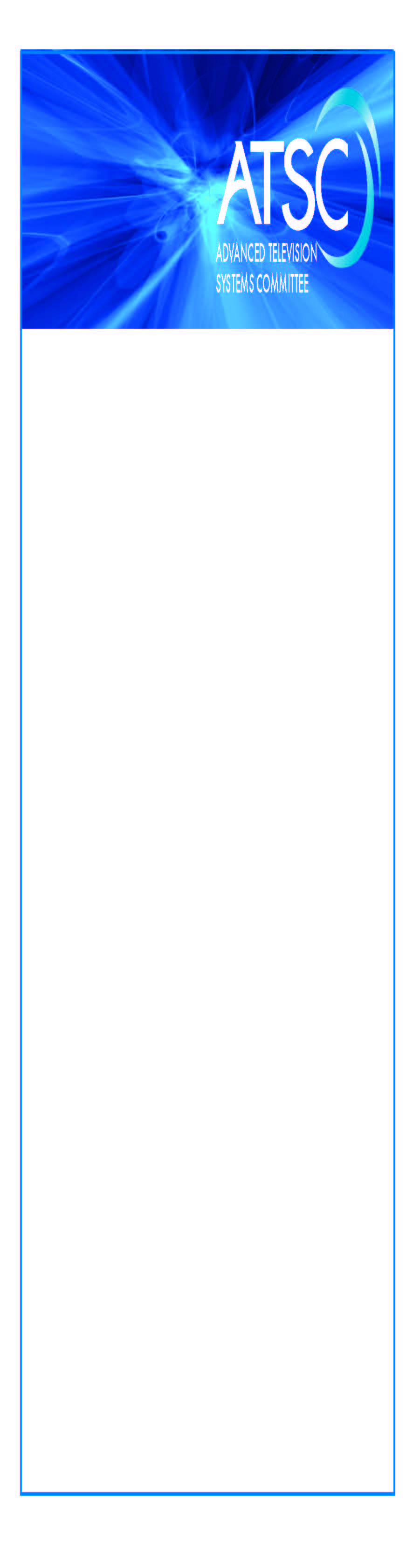 The Advanced Television Systems Committee, Inc., is an international, non-profit organization developing voluntary standards and recommended practices for digital television. ATSC member organizations represent the broadcast, broadcast equipment, motion picture, consumer electronics, computer, cable, satellite, and semiconductor industries. ATSC also develops digital television implementation strategies and supports educational activities on ATSC standards. ATSC was formed in 1983 by the member organizations of the Joint Committee on  Coordination (JCIC): the Electronic Industries Association (EIA), the Institute of Electrical and Electronic Engineers (IEEE), the National Association of Broadcasters (NAB), the National Cable Telecommunications Association (NCTA), and the Society of Motion Picture and Television Engineers (SMPTE). For more information visit www.atsc.org.This specification is being put forth as a Candidate Standard by the TG3/S34 Specialist Group. This document is  revision of the Working Draft (S34-301r1) dated 23 January 2018. All ATSC members and non-members are encouraged to review and implement this specification and return comments to cs-editor@atsc.org. ATSC Members can also send comments directly to the TG3/S34 Specialist Group. This specification is expected to progress to Proposed Standard after its Candidate Standard period.Revision HistoryTable of Contents1.	Overview	12.	References	12.1	Normative References	12.2	Informative References	13.	Definition of Terms.	14.	Changes to A/341	14.1	Add a Bullet to Section 6.3.2.2	14.2	Add a New Subsection under Section 6.3.2.2	14.3	Add a New Annex to A/341	2Annex A Metadata Based on ST 2094-40_DATA	3A.1	General	3A.2	Syntax and Semantics (Normative)	3A.3	Theory of Operation (Informative)	8A.3.1	Metadata	8A.3.2	Basis OOTF	8A.3.3	Reference Method for Receiver-side Tone Mapping using ST 2094-40 
Metadata	9A.3.4	Statistical Characteristics	17Index of Figures and TablesFigure 4.3.1 Example OOTF.	9Figure 4.3.2 Tone-mapping system of an SMPTE 2094-40 device.	10Figure 4.3.3 Example of guided knee point mixing parameter function when .	12Figure 4.3.4 The guided knee point when .	12Figure 4.3.5 Example of guided knee point mixing parameter function when .	13Figure 4.3.6 The guided knee points when .	13Figure 4.3.7 Example of Bezier curve vector mixing coefficient function for .	15Figure 4.3.8 The Bezier curve anchor control determining function for 	15Figure 4.3.9 The guided Bezier curve when .	16Figure 4.3.10 Examples of the continuity of different guided OOTF curves at the 
knee point.	16Table 1 user_data_registered_itu_t_t35()	3Table 2 itu_t_t35_terminal_provider_oriented_code	5Table 3 Additional Constraints	7Table 4 distribution_index[ 0 ][ i ]	7ATSC Candidate Standard:
Amendment – 2094-40OverviewThis document describes technology documented in ST 2094-40 “Dynamic Metadata for Color Volume Transform — Application #4” which is a technology for the use of dynamic metadata for HDR content. If approved by the ATSC, A/341:2018, “Video – HEVC,” (“A/341”) would be amended according to the edits described herein.ReferencesThe following references would be added to A/341.Normative ReferencesSMPTE: “Dynamic Metadata for Color Volume Transformation – Application #4,” Doc. ST 2094-40 (2016), Society of Motion Picture and Television Engineer, White Plains, NY.Delta: “Manufacturers Codes for H.32X Terminal” (2017), Delta Information Systems, http://www.delta-info.com/DeltaWeb/Manufacturer_codes/Manucode.pdf.Definition of Terms.No new acronyms, abbreviations or terms would be added to A/341.Changes to A/341In this section of this document, “[ref]” indicates that a cross reference to a cited referenced document that is listed in A/341 would be inserted (or as otherwise described within the square brackets). An actual cross reference to a referenced document listed in this document would be updated with the reference number of the newly added references that would be incorporated into A/341.Add a Bullet to Section 6.3.2.2The bitstream may contain SEI messages with payloadType value equal to 4. This allows for the optional transmission of the ST 2094-40 metadata message described in [ref to new subsection described below].Add a New Subsection  Section 6.3.2.2The text below would be added to A/341 as a new subsection under Section 6.3.2.2 “PQ Transfer Characteristics.” The new subsection would be entitled Section 6.3.2.2.x “Encoding and Transport of SMPTE ST 2094-40 Metadata .”The HEVC video bitstream may contain 2094-40 metadata  in order to provide dynamic information about the video signal. 2094-40 metadata messages, when present, can provide statistical information about the scene as well as basis OOTF (optical-optical transfer function) data that can guide the tone mapping of displays with lower peak luminance capabilities than the peaks present in the video signal. The information conveyed in the 2094-40 metadata message defined in [ref to new Annex described below] provides carriage for metadata elements defined in ST 2094-1  and ST 2094-40 [1].2094-40 metadata, when present, shall be encoded and transported as User data registered by a Recommendation ITU-T T.35 Supplemental Enhancement Information (SEI) message per registration authority codes [].The syntax and semantics for payload user_data_registered_itu_t_t35() shall be as specified in  Where present the corresponding NAL unit type shall be set equal to PREFIX_SEI_NUT.If a 2094-40 metadata message is present, the following constraints shall apply:The 2094-40 metadata message shall be associated with every access unit of the bitstream. If this message is present, it shall only be present once per access unit.Mastering Display Color Volume SEI messages (containing SMPTE ST 2086 [23] static metadata) shall be present in the bitstream.Add a New Annex to A/341The below text comprises a new Annex that would be added to A/341. The Annex would be entitled “Metadata Based on SMPTE ST 2094-40_Data.” ST 2094-40_DATAThis annex specifies the syntax and semantics of user_data_registered_itu_t_t35 The syntax for user_data_registered_itu_t_t35() is shown in .Note metadata elements are defined according to the SMPTE standards ST 2094-1 or ST 2094–40 [1].Table  user_data_registered_itu_t_t35()This SEI message provides information to enable color volume transformation of the reconstructed color samples of the output pictures. The input to the indicated color volume transform process is the linearized RGB color components of the source content.The information conveyed in this SEI message is intended to be adequate for purposes corresponding to the use of SMPTE ST 2094-40 [1].itu_t_t35_country_code shall be a byte having a value specified as a country code by Rec. ITU-T T.35 Annex A The value shall be 0xB5.itu_t_t35_terminal_provider_code shall be a fixed 16-bit field. The value shall be 0x003C.itu_t_t35_terminal_provider_oriented_code shall be a 16-bit code. The value shall be as specified in Table  itu_t_t35_terminal_provider_oriented_codeapplication_identifier – identifies an application and is set equal to 4 according to the constraints of Section 5 of ST 2094-40 [1].application_ set to  of num_windows – indicates the number of processing windows. The first processing window shall be for the entire picture. window_lower_right_corner_x[ w ] – window_lower_right_corner_.targeted_system_display_maximum_luminance – specifies the nominal maximum display luminance of the targeted system display in units of  per square meter. The value of targeted_system_display_maximum_luminance shall be in the range of 0 to , inclusive.targeted_system_display_actual_peak_luminance_flag –  to  value 1 is reservednum_rows_targeted_system_display_actual_peak_luminance – num_cols_targeted_system_display_actual_peak_luminance – targeted_system_display_actual_peak_luminance[ i ][ j ] – maxscl[ w ][ i ] – specifies the maximum of the i-th color component of linearized RGB values in the w-th processing window in the scene. The value of maxscl[ w ][ i ] shall be in the range of 0 to , inclusive,  0 maxscl[ w ][ 0 ], maxscl[ w ][ 1 ], and maxscl[ w ][ 2 ] correspond to the R, G, B color components, respectively.average_maxrgb[ w ] – specifies the average of linearized maxRGB values in the w-th processing window in the scene. The value of average_maxrgb[ w ] shall be in the range of 0 to , inclusive,  0.[ w ] – indicates the number of linearized maxRGB values at given percentiles in the w-th processing window in the scene. distribution_[ w ][ i ] – specifies valuevalue the w-th processing window . The value of distribution_[ w ][ i ] shall be in the range of 0 to , inclusive.distribution_[ w ][ i ] – specifies the linearized maxRGB value at the -th processing window in the scene. The value of distribution_maxrgb_percentiles[ w ][ i ] shall be in the range of 0 to , inclusive, .fraction_bright_pixels[ w ] –  value of 0mastering_display_actual_peak_luminance_flag –  to 0 A value of 1 is reservednum_rows_mastering_display_actual_peak_luminance – .num_cols_mastering_display_actual_peak_luminance – .tone_mapping_flag[ w ] – indicates that the metadata for the tone mapping function in the w-th processing window is present. .knee_point_x[ w ] – specifies the x coordinate of the separation point between the linear part and the curved part of the tone mapping function. The value of knee_point_x[ w ] shall be in the range of 0 to  0 and  of .knee_point_y[ w ] – specifies the y coordinate of the separation point between the linear part and the curved part of the tone mapping function. The value of knee_point_y[ w ] shall be in the range of 0 to  0 and  of .num_bezier_curve_anchors[ w ] – indicates the number of the intermediate anchor parameters of the tone mapping function in the w-th processing window. bezier_curve_anchors[ w ][ i ] – specifies the i-th intermediate anchor parameter of the tone mapping function in the w-th processing window in the scene. The value of bezier_curve_anchors[ w ][ i ] shall be in the range of 0 to 1, inclusive,  of 1.color_saturation_mapping_flag[ w ] –  to 0 A value of 1 is reservedNote: Definitions of the metadata items and terms used in this section of the document are provided in ST 2094-1  and ST 2094-40 [1]. A color volume transform method using this message is described in Annex B of ST 2094-40 [1].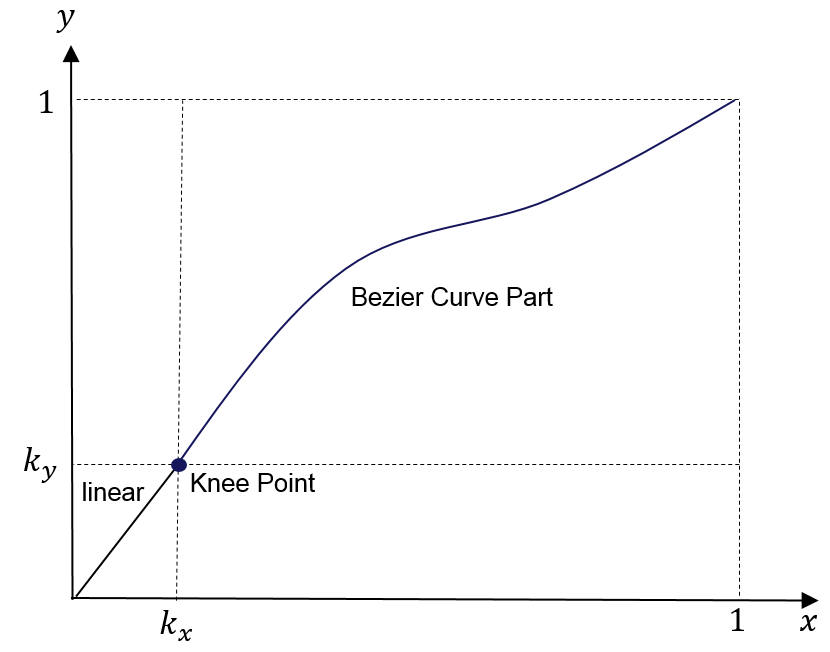 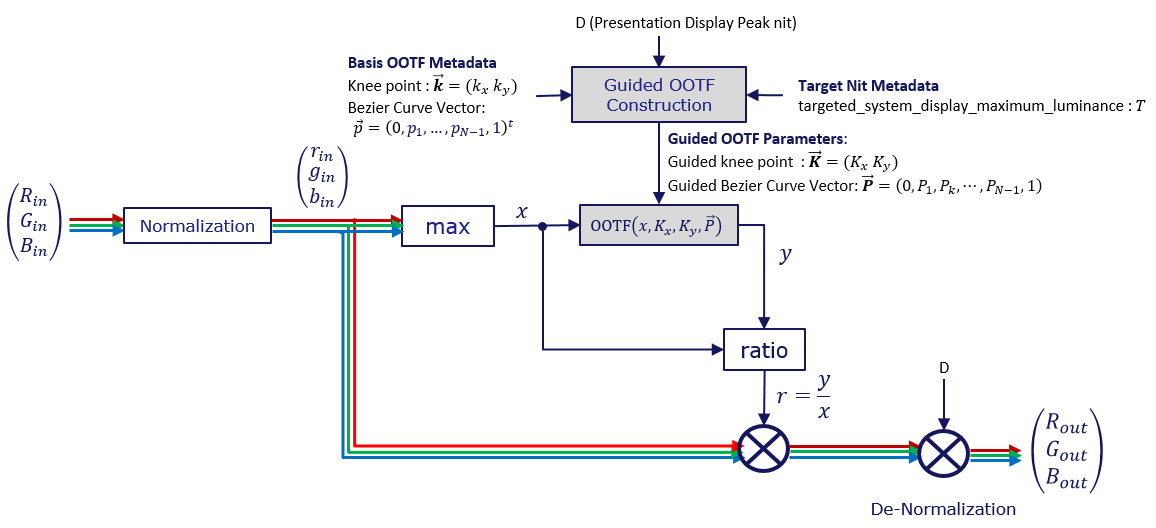 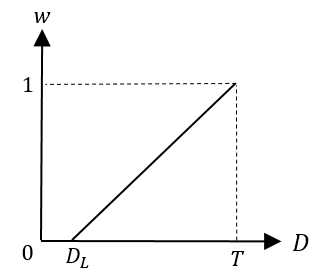 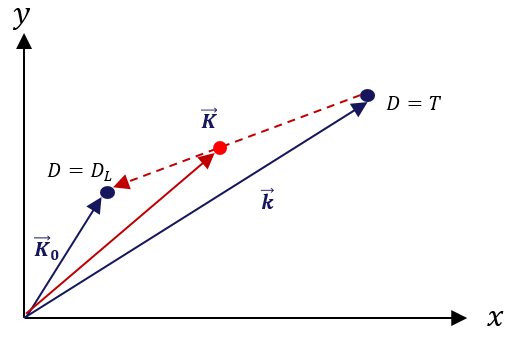 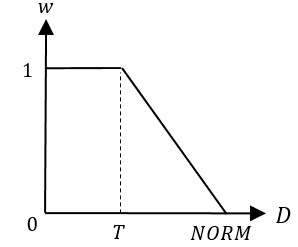 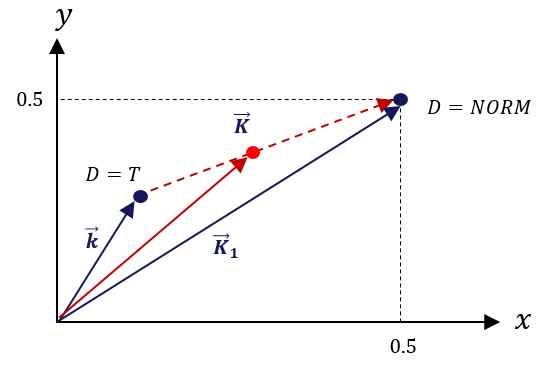 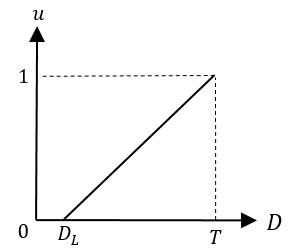 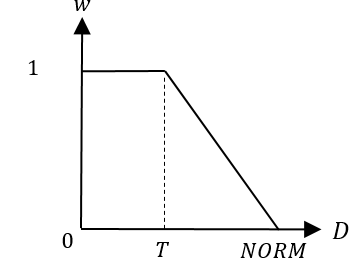 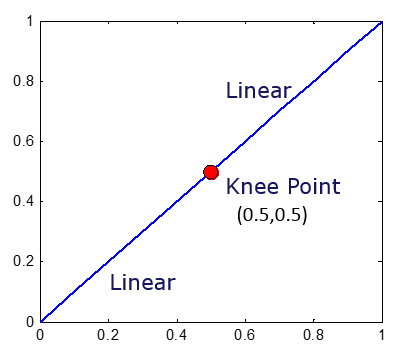 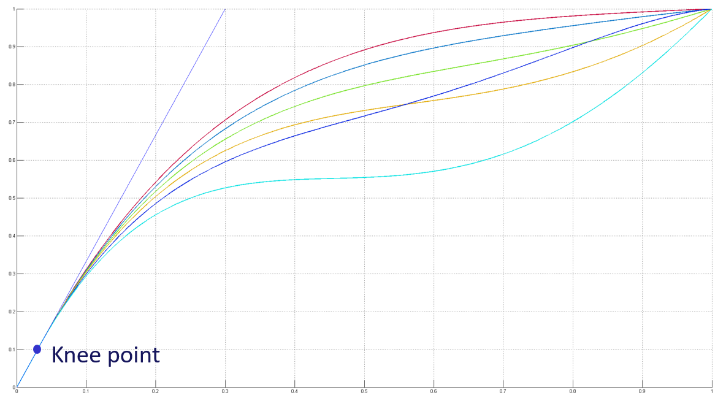 End of DocumentNote: The user's attention is called to the possibility that compliance with this standard may require use of an invention covered by patent rights. By publication of this standard, no position is taken with respect to the validity of this claim or of any patent rights in connection therewith. One or more patent holders have, however, filed a statement regarding the terms on which such patent holder(s) may be willing to grant a license under these rights to individuals or entities desiring to obtain such a license. Details may be obtained from the ATSC Secretary and the patent holder.VersionDateCandidate Standard approved20 February 2018Standard approvedInsert date hereuser_data_registered_itu_t_t35() {Descriptor	itu_t_t35_country_codeu(8)	itu_t_t35_terminal_provider_codeu(16)	itu_t_t35_terminal_provider_oriented_codeu(16)	application_identifieru(8)	application_u(8)	num_windowsu(2)	for( w = 1; w < num_windows; w++ ) {		window_upper_left_corner_x[ w ]u(16)		window_upper_left_corner_y[ w ]u(16)		window_lower_right_corner_x[ w ]u(16)		window_lower_right_corner_y[ w ]u(16)			center_of_ellipse_x[ w ]u(16)			center_of_ellipse_y[ w ]u(16)			rotation_angle[ w ]u(8)			semimajor_axis_internal_ellipse[ w ]u(16)			semimajor_axis_external_ellipse[ w ]u(16)			semiminor_axis_external_ellipse[ w ]u(16)			overlap_process_option[ w ]u(1)	}	targeted_system_display_maximum_luminanceu(27)	targeted_system_display_actual_peak_luminance_flagu(1)	if( targeted_system_display_actual_peak_luminance_flag ) {		num_rows_targeted_system_display_actual_peak_luminanceu(5)		num_cols_targeted_system_display_actual_peak_luminanceu(5)		for( i = 0; i < num_rows_targeted_system_display_actual_peak_luminance; i++ )			for( j = 0; j < num_cols_targeted_system_display_actual_peak_luminance; j++)				targeted_system_display_actual_peak_luminance[ i ][ j ]u(4)	}	for( w = 0; w < num_windows; w++ ) {		for( i = 0; i < 3; i++ )				maxscl[ w ][ i ]u(17)		average_maxrgb[ w ]u(17)		num_[ w ]u(4)		for( i = 0; i < num_[ w ]; i++ ) {				distribution_[ w ][ i ]u(7)				distribution_[ w ][ i ]u(17)		}		fraction_bright_pixels[ w ]u(10)	}	mastering_display_actual_peak_luminance_flagu(1)	if( mastering_display_actual_peak_luminance_flag ) {		num_rows_mastering_display_actual_peak_luminanceu(5)		num_cols_mastering_display_actual_peak_luminanceu(5)		for( i = 0; i < num_rows_mastering_display_actual_peak_luminance; i++ )			for(  = 0;  < num_cols_mastering_display_actual_peak_luminance; ++ )				mastering_display_actual_peak_luminance[ i ][ j ]u(4)	}	for( w = 0; w < num_windows; w++ ) {		tone_mapping_flag[ w ]u(1)		if( tone_mapping_flag[ w ] ) {			knee_point_x[ w ]u(12)			knee_point_y[ w ]u(12)			num_bezier_curve_anchors[ w ]u(4)			for( i = 0; i < num_bezier_curve_anchors[ w ]; i++ )				bezier_curve_anchors[ w ][ i ]u(10)		}		color_saturation_mapping_flag[ w ]u(1)		if( color_saturation_mapping_flag[ w ]) {			color_saturation_weight[ w ]u(6)		}	}}itu_t_t35_terminal_provider_oriented_codeIndicated value0x0000 Unspecified0x0001ST 2094-40 [1]0x0002 – 0x00FF Reserved